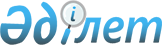 Сандықтау ауданы әкімдігінің 2015 жылғы 26 ақпандағы № А-2/42 "Үгіттік баспа материалдарын орналастыру үшін орындарды белгілеу және кандидаттарға сайлаушылармен кездесуі үшін үй-жай беру туралы" қаулысына өзгерістер енгізу туралыАқмола облысы Сандықтау ауданы әкімдігінің 2017 жылғы 6 маусымдағы № А-6/144 қаулысы. Ақмола облысының Әділет департаментінде 2017 жылғы 11 шілдеде № 6011 болып тіркелді
      РҚАО-ның ескертпесі.

      Құжаттың мәтінінде түпнұсқаның пунктуациясы мен орфографиясы сақталған.
      "Қазақстан Республикасындағы жергілікті мемлекеттік басқару және өзін-өзі басқару туралы" Қазақстан Республикасының 2001 жылғы 23 қаңтардағы Заңына сәйкес, аудан әкімдігі ҚАУЛЫ ЕТЕДІ:
      1. Сандықтау ауданы әкімдігінің 2015 жылғы 26 ақпандағы № А-2/42 "Үгіттік баспа материалдарын орналастыру үшін орындар белгілеу және кандидаттарға сайлаушылармен кездесулер үшін үй-жайлар беру туралы" (нормативтік құқықтық актілерді мемлекеттік тіркеудің тізілімінде № 4691 тіркелген, 2015 жылғы 27 наурыздағы "Сандыктауские вести" газетінде жарияланған) қаулысына келесі өзгерістер енгізілсін:
      жоғарыда аталған қаулының 1, 2 қосымшалары осы қаулының 1, 2 қосымшаларына сәйкес жаңа редакцияда баяндалсын.
      2. Осы қаулы Ақмола облысының Әділет департаментінде мемлекеттік тіркелген күнінен бастап күшіне енеді және ресми жарияланған күнінен бастап қолданысқа енгізіледі.
      "КЕЛІСІЛДІ"
      6 маусым 2017 жыл Үгіттік баспа материалдарын орналастыру үшін орындар Кандидаттарға сайлаушылармен кездесу үшін ұсынылатын үй-жайлар
					© 2012. Қазақстан Республикасы Әділет министрлігінің «Қазақстан Республикасының Заңнама және құқықтық ақпарат институты» ШЖҚ РМК
				
      Сандықтау ауданының әкімі

А.Исмағамбетов

      Сандықтау аудандық
аумақтық сайлау
комиссиясының төрағасы

А.Есымбаев
Сандықтау ауданы
әкімдігінің
2017 жылғы " 6 " маусымдағы
№ А-6/144 қаулысына
1- қосымшаСандықтау ауданы
әкімдігінің
2015 жылғы "26" ақпандағы
№ А-2/42 қаулысына
1- қосымша
№
Үгіттік баспа материалдарын орналастыру үшін орындар
1
Балкашино ауылы, Абылай-Хан көшесі 128, аудандық мәдениет үйі ғимаратының жанындағы тақта, Смирнов көшесі бойынша № 146 үйдің жанындағы тақта, Абылай-Хан көшесі бойынша № 124 ғимараттың жанындағы тұғырлық
2
Петровка ауылы, ауылдық кітапхана ғимаратының жанындағы стенд
3
Хуторок ауылы, ауылдық клуб ғимаратының жанындағы тақта
4
Барақпай ауылы, бұрынғы ауылдық мәдениет үйі ғимаратының жанындағы тақта
5
Хлебное ауылы, медициналық пункті ғимаратының жанындағы тақта
6
Чашке ауылы, шағын орталық ғимаратының жанындағы стенд
7
Белгородское ауылы, ауылдық әкімдік ғимаратының жанындағы тақта
8
Преображенка ауылы, Преображенск бастауыш мектебі ғимаратының жанындағы стенд
9
Раздольное ауылы, ауыл орталығындағы стенд
10
Красная Поляна ауылы, ауылдық әкімдік ғимаратының жанындағы стенд
11
Петриковка ауылы, Петриковка бастауыш мектеп ғимаратының жанындағы стенд
12
Арбузинка ауылы, ауыл орталығындағы стенд
13
Васильевка ауылы, ауылдық мәдениет үйі ғимаратының жанындағы тақта
14
Тучное ауылы, бұрынғы мектеп ғимаратының жанындағы стенд
15
Ұлан ауылы, ауылдық мәдениет үйі ғимаратының жанындағы тақта
16
Веселое ауылы, ауылдық мәдениет үйі ғимаратының жанындағы тақта
17
Жыланды ауылы, Жыланды қазақ негізгі мектебі ғимаратының жанындағы стенд
18
Новоселовка ауылы, медициналық пункті жанындағы стенд
19
Приозерное ауылы, ауылдық әкімдік ғимаратының жанындағы тақта
20
Қызыл-Қазақстан ауылы, Нұрғабыл Малғождаров атындағы Қызыл-Қазақстан қазақ негізгі мектебі ғимаратының жанындағы стенд
21
Каменка ауылы, Бейбітшілік көшесі бойынша жанындағы стенд № 27 үй
22
Богословка ауылы, стенд, Орталық көшесі, № 12 үй 
23
Лесное ауылы, ауылдық мәдениет үйі ғимаратының жанындағы тақта
24
Граниковка ауылы, Центральная көшесі бойынша стенд, № 23 үй
25
Бастрымовка ауылы, Бейбітшілік көшесі бойынша стенд, № 19 үй
26
Речное ауылы, ауыл орталығындағы стенд
27
Михайловка ауылы, Мектеп көшесі бойынша стенд, № 17 үй
28
Максимовка ауылы, Ленин көшесі бойынша № 23 ғимаратының жанындағы тақта
29
Владимировка ауылы, ауылдық мәдениет үйі ғимаратының жанындағы тақта
30
Новый Городок ауылы, ауыл орталығындағы стенд
31
Спасское ауылы, ауылдық мәдениет үйі ғимаратының жанындағы стенд
32
Мәдениет ауылы, ауыл орталығындағы стенд
33
Новоникольское ауылы, ауылдық мәдениет үйі ғимаратының жанындағы тақта
34
Кұмдыкөл ауылы, ауыл орталығындағы тақта
35
Смольное ауылы, ауыл орталығындағы тақта
36
Мысок ауылы, ауыл орталығындағы тақта
37
Меньшиковка ауылы, ауыл орталығындағы тақта
38
Сандықтау ауылы, ауылдық мәдениет үйі ғимаратының жанындағы тақта
39
Новоромановка ауылы, ауыл орталығындағы стенд
40
Богородка ауылы, ауыл орталығындағы тақта
41
Дорогинка ауылы, ауыл орталығындағы стендСандықтау ауданы
әкімдігінің
2017 жылғы " 6 " маусымдағы
№ А-6/144 қаулысына
2- қосымшаСандықтау ауданы
әкімдігінің
2015 жылғы "26" ақпандағы
№ А-2/42 қаулысына
2- қосымша
№
Сайлаушылармен кездесу үшін үй-жайлардың мекенжайы
1
Балкашино ауылы, Абылай-Хан көшесі, 128, аудандық мәдениет үйінің залы
2
Петровка ауылы, Петровка негізгі мектебінің акт залы
3
Хуторок ауылы, ауылдық клуб залы
4
Барақпай ауылы, Барақкөл негізгі мектебінің акт залы
5
Хлебное ауылы, медициналық пункт ғимараты 
6
Чашке ауылы, шағын орталық ғимараты 
7
Белгородское ауылы, Белгород негізгі мектебінің акт залы
8
Преображенка ауылы, Преображенка бастауыш мектебінің акт залы
9
Раздольное ауылы, ауылдық клуб залы
10
Красная Поляна ауылы, Красная поляна орта мектебінің акт залы
11
Петриковка ауылы, Петриковка бастауыш мектебінің ғимараты 
12
Васильевка ауылы, ауылдық мәдениет үйінің залы
13
Тучное ауылы, ауылдық клуб залы
14
Ұлан ауылы, ауылдық клуб залы
15
Веселое ауылы, Социалистік Еңбек ері – Байдалы Оразалин атындағы Веселое орта мектебінің акт залы
16
Жыланды ауылы, Жыланды қазақ негізгі мектебінің акт залы
17
Новоселовка ауылы, бұрынғы мектеп ғимаратының акт залы
18
Приозерное ауылы, ауылдық мәдениет үйінің залы
19
Қызыл-Қазақстан ауылы, Нұрғабыл Малғождаров атындағы Қызыл-Қазақстан қазақ негізгі мектебінің акт залы
20
Каменка ауылы, Каменка орта мектебінің акт залы
21
Лесное ауылы, ауылдық мәдениет үйінің залы
22
Бастрымовка ауылы, шағын орталық ғимараты
23
Михайловка ауылы, Михайловка бастауыш мектебінің ғимараты
24
Максимовка ауылы, ауылдық мәдениет үйінің залы
25
Владимировка ауылы, ауылдық мәдениет үйінің залы
26
Новый Городок ауылы, ауылдық клуб залы
27
Спасское ауылы, ауылдық мәдениет үйінің залы
28
Мәдениет ауылы, ауылдық мәдениет үйінің залы
29
Новоникольское ауылы, ауылдық мәдениет үйінің залы
30
Кұмдыкөл ауылы, Құмдыкөл бастауыш мектебінің акт залы
31
Сандықтау ауылы, ауылдық мәдениет үйінің залы
32
Новоромановка ауылы, Новоромановка негізгі мектебінің акт залы
33
Богородка ауылы, ауылдық мәдениет үйінің залы
34
Дорогинка ауылы, ауылдық клуб залы